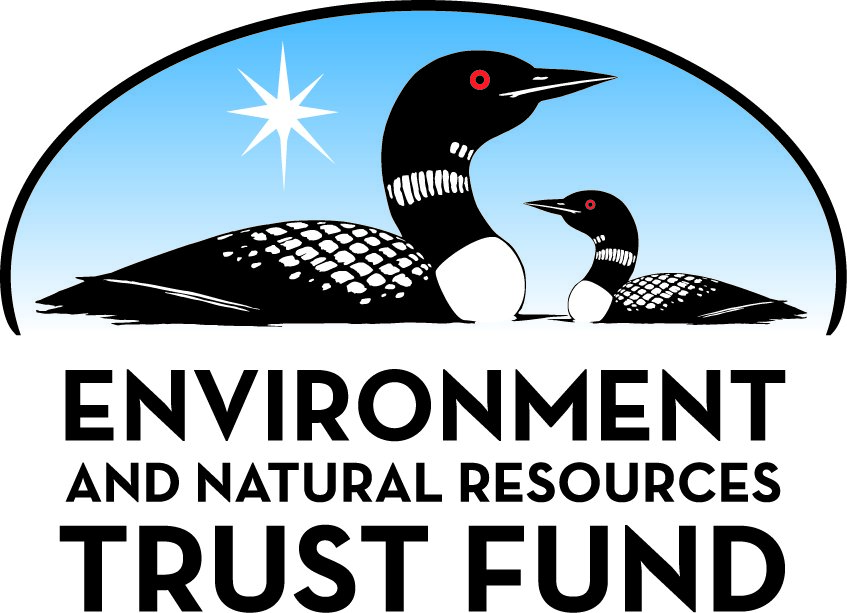 Environment and Natural Resources Trust Fund2021 Request for ProposalGeneral InformationProposal ID: 2021-431Proposal Title: Protect Community Forests by Managing Ash for EABProject Manager InformationName: Valerie McClannahanOrganization: MN DNR - Forestry DivisionOffice Telephone: (651) 792-5125Email: valerie.mcclannahan@state.mn.usProject Basic InformationProject Summary: Project will reduce EAB through community developed management (inventory, canopy assessment, management plan, removal, non-neonicotinoid treatment) and improve their community forest by involving citizens and planting a diversity of trees.Funds Requested: $5,930,000Proposed Project Completion: 2024-06-30LCCMR Funding Category: Aquatic and Terrestrial Invasive Species (D)Project LocationWhat is the best scale for describing where your work will take place?  
	StatewideWhat is the best scale to describe the area impacted by your work?  
	StatewideWhen will the work impact occur?  
	During the Project and In the FutureNarrativeDescribe the opportunity or problem your proposal seeks to address. Include any relevant background information.Emerald ash borer (EAB) is spreading at a faster rate within Minnesota each year and it is imperative for communities to know where their canopy cover is located and how it is changing over time. The number of counties with known infestations rose dramatically within the last few years. Delaying the spread of EAB into new areas of the state will benefit the economy, environment, and human health. The citizens of Minnesota deserve the support and education they need to manage and protect their community forests from EAB.What is your proposed solution to the problem or opportunity discussed above? i.e. What are you seeking funding to do? You will be asked to expand on this in Activities and Milestones.This project will put vital tools in community’s hands so they can best define the way they need to manage EAB and enable them to assist their citizens. Funded activities will include: conducting a tree inventory, removing ash, treating valuable ash with the non-neonicotinoid injectable insecticide emamectin benzoate, and planting trees for diverse forests. Communities will work with partners to assess infestations, and provide citizen education and engagement to manage and improve community forest canopy.What are the specific project outcomes as they relate to the public purpose of protection, conservation, preservation, and enhancement of the state’s natural resources? ENTRF funds will:
•	Provide technical assistance to communities and promote monitoring-based management strategies;
•	Provide canopy assessments, statistically sampled tree surveys, and an analysis of community tree benefits for 350-400 communities statewide;
•	Administer up to $4.4 million in grants to support the management of EAB through community forestry activities on public and private land and in urban and rural communities;
•	Offer education and outreach to engage citizens in ash management and community forestry activities;
•	Quantitatively evaluate the impact of management work on the growth and spread of EAB populations.Activities and MilestonesActivity 1: Develop request for proposals, administer grants, and implement grant projects to support the management of EAB in community forests.Activity Budget: $5,317,881Activity Description: 
Communities and citizens need assistance to reduce the impacts of EAB and slow its spread. A request for proposals (RFP) will be issued for a grant program to provide an estimated 200 communities $4,400,000 in funds, and technical assistance to communities to manage EAB through community forestry activities on public lands. Grant amounts are expected to be $15,000 to $100,000 per grant. Eligible applicants are cities, townships, counties, and Tribal Communities. Participating communities will be selected based on demonstrated need for financial and technical assistance, local forestry needs, vulnerable populations (e.g., elderly, low income, etc.), readiness to take on a project of their proposed scope and size, and commitment to sustainable community forestry programming. Project partners include the Minnesota Department of Agriculture (MDA), the University of Minnesota (UMN), Tree Trust (TT), and Conservation Corps of Minnesota and Iowa (Corps). These partners will work closely with applicants to develop work plans that identify program activities, goals, and projected outcomes while additionally providing technical assistance in implementation.Activity Milestones: Activity 2: Community canopy assessment: mapping and tracking change, diversity, economic, & environmental impactsActivity Budget: $612,119Activity Description: 
Working in partnership with the UMN, this project will provide canopy assessments, statistically sampled tree surveys, and an analysis of community tree benefits for 350-400 communities statewide. Building off the methods developed in the ENTRF FY14 funded project, Update Statewide Land Cover Use Map, the UMN will produce high resolution maps showing the extent, structure, and types of community forests for the years of 2010, 2015, and 2020. These maps will provide vital tree canopy information to communities throughout the state who don’t otherwise have these resources. MNDNR Resource Assessment will perform statistically sampled tree surveys to aid in the production of the maps produced by the UMN, providing basic information communities need to make ash management decisions. Canopy data will be analyzed through the U.S. Forest Service iTree software to quantify the environmental and economic benefits of the community’s forest, such as gallons of stormwater mitigated and energy savings. A user-friendly web mapping tool will be developed and several webinars and in-person workshops throughout the state will be offered to deliver and discuss results, data interpretation, and assist communities in developing tailored management plans and/or ordinances to protect and increase canopy.Activity Milestones: Project Partners and CollaboratorsLong-Term Implementation and FundingDescribe how the results will be implemented and how any ongoing effort will be funded. If not already addressed as part of the project, how will findings, results, and products developed be implemented after project completion? If additional work is needed, how will this be funded? 
It is estimated there are 2.65 million ash trees in populated areas of the state, making EAB potentially one of the most destructive forest pests ever to reach Minnesota. Slowing the spread of EAB and educating communities using the latest technology and most current information about their community forests will provide tremendous long-term economic and environmental benefits to the state and its citizens. The methods used in this project are repeatable and the web mapping tool is intended to remain a resource available to communities in perpetuity to help address EAB now and future invasive exotic pests.Project Manager and Organization QualificationsProject Manager Name: Valerie McClannahanJob Title: Urban and Community Forestry CoordinatorProvide description of the project manager’s qualifications to manage the proposed project. 
Project Manager, Valerie McClannahan, has served urban and community forests for over eight years between work at the Department of Natural Resources and University of Minnesota. This includes a significant amount of work with communities managing terrestrial invasive species, managing community grant programs, assessing tree resources, and engaging citizens. Valerie also has several years of experience in urban and community forestry program management, directing project staff, contracting for professional services, coordinating project partners, preparing and submitting work plans, updates and final reports. Valerie successfully completed M.L. 2015 Improving Community Forests through Citizen Engagement as project manager granting funds to communities and increasing canopy statewide.

Valerie received her Bachelors of Science in Horticulture from the University of Minnesota in 2011 and minored in Urban Forestry. In 2016, Valerie obtained a Master's of Education from the University of Minnesota with an emphasis on urban and community forestry.Organization: MN DNR - Forestry DivisionOrganization Description: 
The Minnesota Department of Natural Resources (DNR)’s mission is to work with citizens to conserve and manage the state’s natural resources, to provide outdoor recreation opportunities, and to provide for commercial uses of natural resources in a way that creates a sustainable quality of life.

The Urban and Community Forestry Program within the Division of Forestry's mission is to increase environmental services by creating and maintaining healthy urban and community forests. Community forests are unique ecosystems that provide vital environmental services such as mitigating stormwater and cleaning the air.Budget SummaryClassified Staff or Generally Ineligible ExpensesNon ENRTF FundsAttachmentsRequired AttachmentsVisual ComponentFile: d2c1d45e-24e.pdfAlternate Text for Visual ComponentGraphics for EAB, tree planting, and healthy tree. Example of tree survey data.  Canopy assessment maps and change rates.Administrative UseDoes your project include restoration or acquisition of land rights? 
	NoDoes your project have patent, royalties, or revenue potential? 
	NoDoes your project include research? 
	NoDoes the organization have a fiscal agent for this project? 
	NoDescriptionCompletion DateRFP development, open application period, and review and select proposals2022-01-31Develop work plans and grant agreements2022-02-28UMN & MDA will conduct tree condition assessments as a baseline measure of EAB impacts and to track distribution, density, and population size2023-08-31MDA will host EAB monitoring and management workshops2024-05-31Grant activities are ongoing, annual work plans received and reviewed2024-05-31DescriptionCompletion DateMaps will be developed and assessed to look at changes in forest canopy2022-05-31Quantify value of environmental and economic benefits of community forests statewide and grant projects2023-05-31Development of web mapping and data dissemination tool2023-06-30Statistically sampled tree surveys in approximately 350-400 communities2023-11-30Outreach and workshops about the web tool, environmental benefits, and vulnerability to invasive species2024-05-31NameOrganizationRoleReceiving FundsBrian AukemaUniversity of Minnesota - Department of EntomologyEmerald ash borer data collection and analysis of rates of infestation.YesNick CoxConservation Corps of Minnesota & IowaOperationalizing community work plan activities and on-the-ground community assistance for tree planting and maintenance.YesKaren ZumachTree TrustEvent planning, coordination, and citizen engagement in community tree planting.YesJennifer CorcoranMinnesota Department of Natural Resources - Resource AssessmentConduct field work for statistically sampled tree surveys and create user friendly format for public data accessibility.YesJoe KnightUniversity of Minnesota - Remote Sensing LabMapping and canopy analysis.YesAshley ReichardUniversity of Minnesota - Department of Forest ResourcesCommunity forestry outreach, and citizen engagement and training for activities such as emerald ash borer detection, and tree planting.YesMark AbrahamsonMinnesota Department of AgricultureProvide technical assistance to communities to identity management needs, provide monitoring and management workshops.Assess tree condition and infestations, and host EAB monitoring and management.YesCategory / NameSubcategory or TypeDescriptionPurposeGen. Ineli gible% Bene fits# FTEClass ified Staff?$ AmountPersonnelUrban and Community Forest Project SpecialistGrant administration, contract management, education, and outreach campaign33%3$300,000Cooperative Forest Management ForestersForesters statewide will complete grant compliance checks.33%0.99X$100,000Sub Total$400,000Contracts and ServicesGrants to Cities, Townships, Counties, and Tribal CommunitiesProfessional or Technical Service ContractGrants to Cities, Townships, Counties, and Tribal Communities (Request for Proposals, $4.4 million) for management of ash for EAB. Estimate providing grants to 200 communities throughout the state of Minnesota.0$4,400,000Resource Assessment  - Department of Natural ResourcesSub awardConduct field work for statistically sampled tree surveys and create user friendly format for public data accessibility.0$275,826Remote Sensing Lab - University of Minnesota, Department of Forest ResourcesSub awardMapping and canopy analysis.0$242,000Urban Forestry Lab - University of Minnesota, Department of Forest ResourcesSub awardCommunity forestry outreach, and citizen engagement and training for activities such as emerald ash borer detection, and tree planting.0$140,000University of Minnesota, Department of EntomologySub awardEmerald ash borer data collection and analysis of rates of infestation.0$160,000Tree TrustSub awardCommunity engagement tree planting education and volunteer events.0$65,000Conservation Corps of Minnesota & IowaSub awardOperationalizing community work plan activities and on the ground community assistance for tree planting and maintenance.0$45,000Minnesota Department of AgricultureSub awardMDA will hire an unclassified Scientist (50% FTE) along with a part-time field assistant equaling 0.5 FTE. These staff will be responsible for assessing tree condition and infestations, and will host EAB monitoring and management workshops throughout the state.3$165,000Sub Total$5,492,826Equipment, Tools, and SuppliesSub Total-Capital ExpendituresSub Total-Acquisitions and StewardshipSub Total-Travel In MinnesotaMiles/ Meals/ LodgingVehicle and lodging for 25 work days.DNR Travel for education and outreach.$3,000Sub Total$3,000Travel Outside MinnesotaSub Total-Printing and PublicationPrinting5,000 emerald ash borer educationPrinting costs for emerald ash borer education and outreach.$5,000Sub Total$5,000Other ExpensesDirect and NecessaryHR Support (~$6,115), Safety Support (~$1,107), Financial Support (~$4,881), Communication Support (~$1,388), IT Support (~$14,545), and Planning Support (~$1,138) necessary to accomplish funded programs/projects.$29,174Sub Total$29,174Grand Total$5,930,000Category/NameSubcategory or TypeDescriptionJustification Ineligible Expense or Classified Staff RequestPersonnel - Cooperative Forest Management ForestersForesters statewide will complete grant compliance checks.Classified : The .33 FTE will be utilized to conduct compliance checks across the entire State of Minnesota and we have chosen to utilize our professional forester staff to complete this work. These are classified staff. Due to the extensive geographical area needed to be covered by this work, we felt utilizing several current staff rather than hiring unclassified staff would create efficiencies that reduce overall costs to the project.  We estimate needing 1 FTE annually for this work if we were to utilize an unclassified staff person.
CategorySpecific SourceUseStatusAmountStateState Sub Total-Non-StateNon State Sub Total-Funds Total-